                                                                                                                   From: Mrs Alakananda Dasgupta                                                                                                                               133,JodhpurPark,2ndFlr.(West)	                                                                                                                 Kolkata-700068.                                                                                                                  Dated:   20.12.2010.ToThe Sr. Commercial Executive,CESC, 6,Mandeville Gardens,Kolkata-700019.Dear Sir,                  Re: Billing at minimum rate : Consumer No.I have been away from the abovementioned address for the last few months and will not be returning for another 6 months.I request your offices to kindly charge me at the minimum rate for the next 6 months keeping in view of my absence from Kolkata.Thanking youSincerely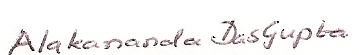 Alakananda Dasgupta